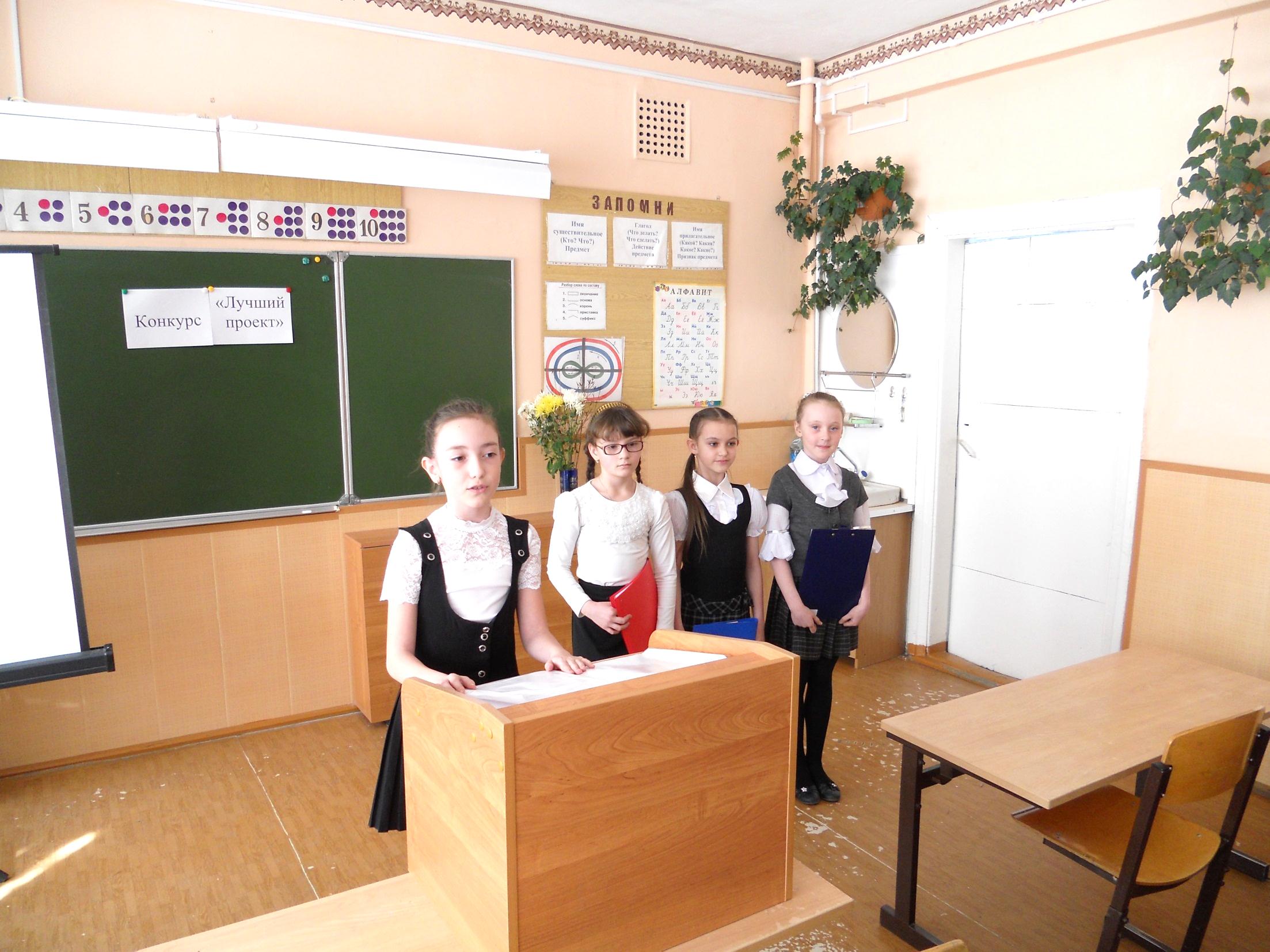 20 марта среди учащихся третьих классов  прошёл конкурс «Лучший проект».Самым лучшим оказался проект «Тайны Колобка» учащихся 3 А класса. Второе место занял ученик 3 В класса Мухамадиев Роман с проектом «Наши имена»Третье место заняла ученица 3 Б класса Штепа Софья с проектом «Цветочная клумба».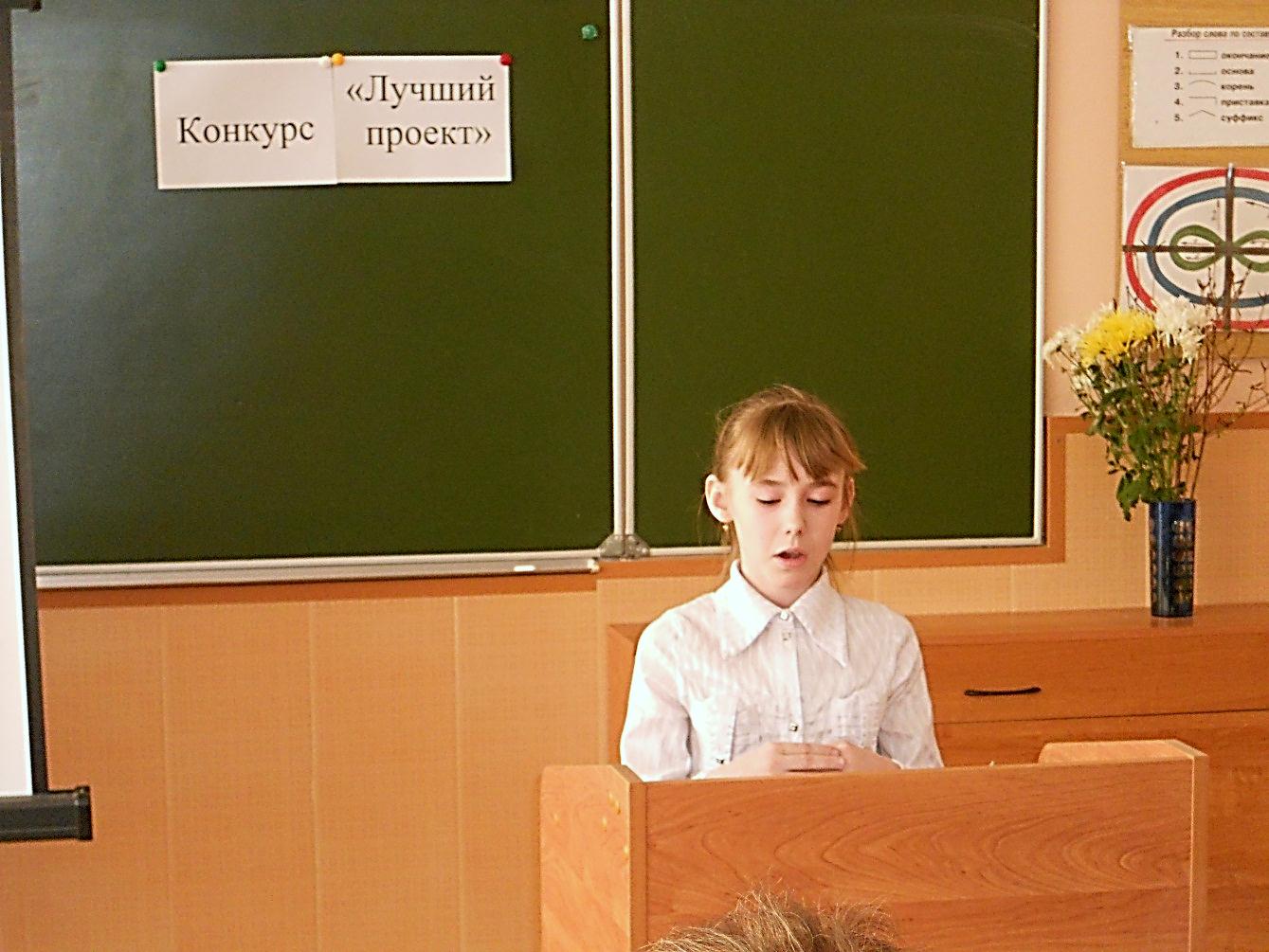 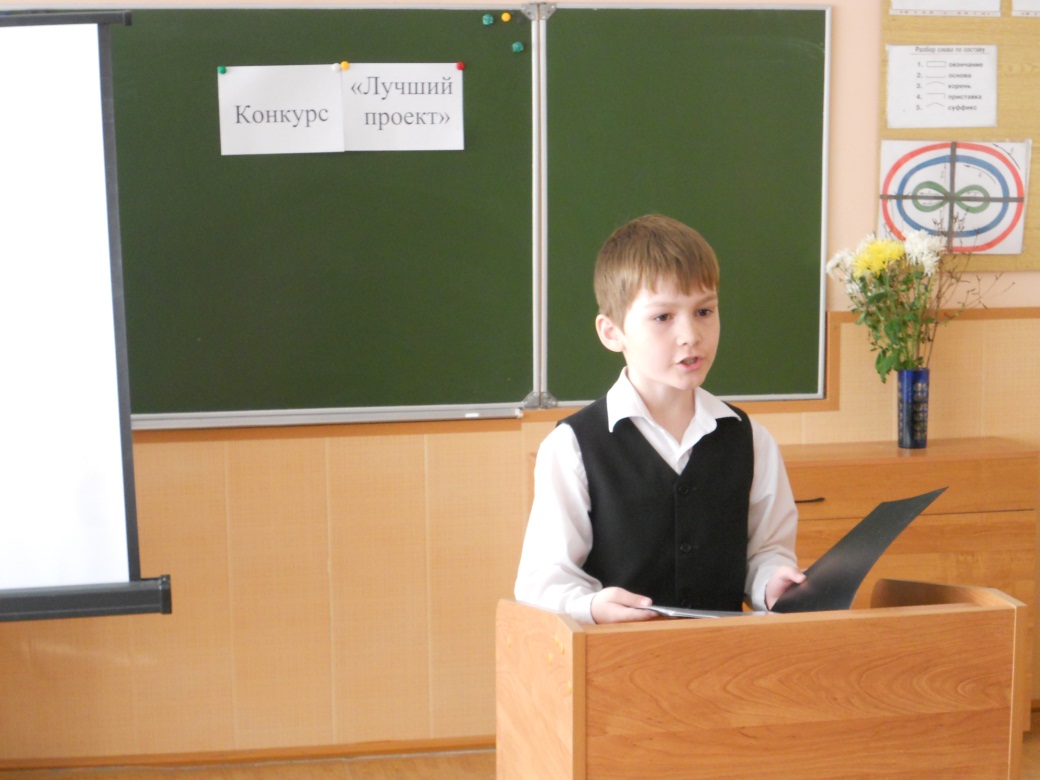 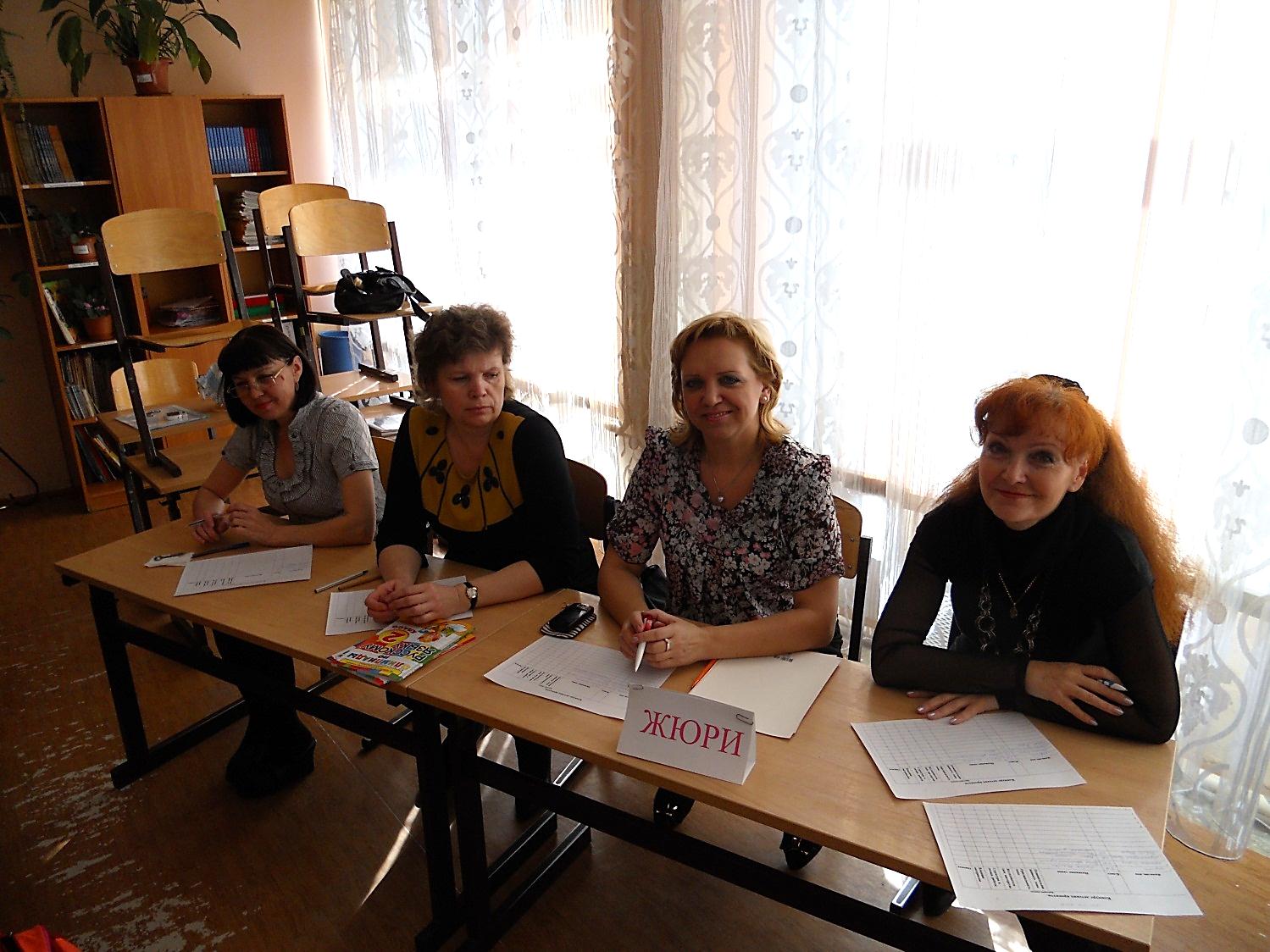 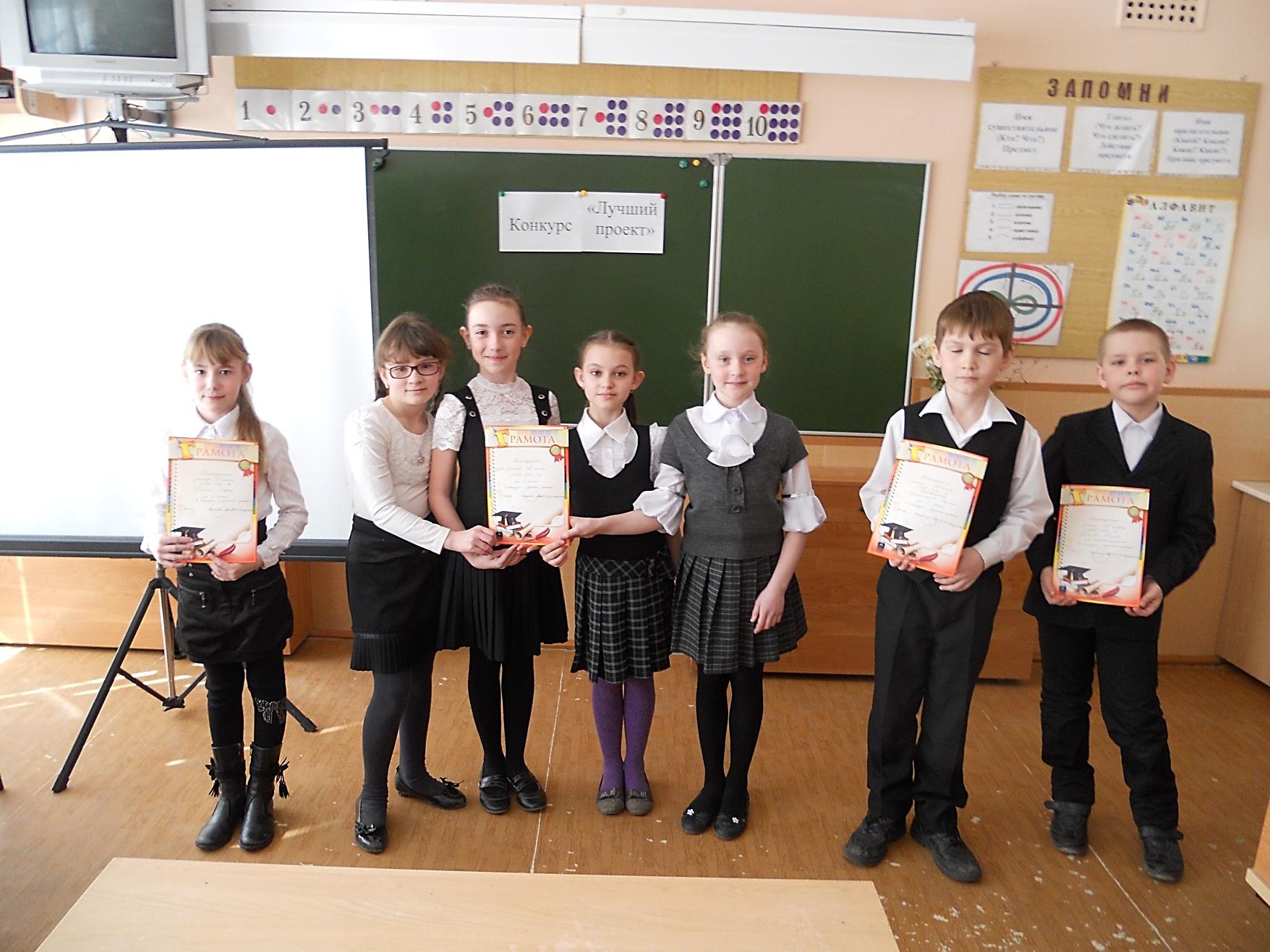 